COLEGIO EMILIA RIQUELME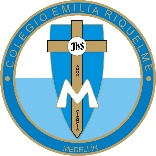 ÁREA DE HUMANIDADES, LENGUA CASTELLANADOCENTE: MARIA ISABEL MAZO ARANGOACTIVIDADES SEMANA DEL 20 AL 24 DE ABRIL¡BIENVENIDAS! ¡FELIZ REGRESO DE VACACIONES!Es para mí una gran alegría poder saludarlas nuevamente. Espero que estos días de vacaciones hayan sido de mucho provecho para todas ustedes y sus familias y si bien sabemos que las circunstancias no son a las que estamos acostumbrados (paseos, fiestas, rumbitas, piyamadas, etc, etc...) podemos hacer de este tiempo algo muy provechoso para fortalecer nuestras relaciones con las personas que convivimos a diario.Paso entonces a explicarles un poco el trabajo académico que iniciaremos a partir del día de hoy 20 de abril. Esta guía de trabajo está organizada por los días que nos corresponden las clases. La idea es, en lo posible, tratar de continuar nuestra cotidianidad de estudio teniendo en cuenta el horario escolar normal. Por cada día de clase, les explicaré las actividades que realizaremos y para su realización o dudas que se presenten, estaré disponible a través del whatsApp, video conferencia o correo electrónico (la opción que consideres más adecuada y se adapte mejor a tu contexto). Para el envío de las actividades, lo puedes hacer por fotos, en un solo correo y a través del correo: isamaran@campus.com.coSea que interactuemos en cada clase (que es lo más conveniente) o que tú decidas realizar sola las actividades, es importante que no dudes en ningún momento en preguntar aquello que no comprendas o sobre aspectos que tengas dudas, por muy pequeñas que parezcan. A no ser que la señal de Internet nos juegue una mala pasada, todas las clases estaré atenta para poder comunicarnos y juntas continuar el proceso de enseñanza-aprendizaje.¡Bueno! Ahora sí… manos a la obra…Estas son las agendas de la semana. En lo posible vamos a trabajar directamente en el cuaderno y en el libro, en las páginas que correspondan.FECHA: MARTES 21 DE ABRIL (5ta hora: 12-1 p.m.)TEMA: Saludo de regreso de vacaciones Realización del segundo periodo en el cuadernoDesempeños y temas del segundo periodoDESARROLLO:El saludo ya lo realicé arriba.En el cuaderno realizarás la hoja del segundo periodo. Este lo acompañarás con un dibujo relacionado con la última película que te viste y una frase que te haya llamado la atención de ella.Indicadores del segundo periodo. Copiarlos en el cuaderno después de la hoja del segundo periodo. Es importante que tengas en cuenta que estos desempeños no son una camisa de fuerza. Puede que por las circunstancias quedan algunos temas y desempeños por alcanzar… no te preocupes, luego los iremos abarcando poco a poco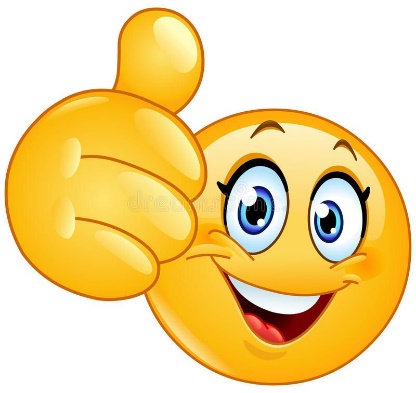 FECHA: MIÉRCOLES 22 DE ABRIL (6ta hora: 1-2 p.m.)TEMA: uso de mayúsculasDESARROLLO: Realiza la lectura del libro de la página 38 y realiza el punto 2. Luego lee las reglas del uso de mayúsculas de la página 39 y realiza los puntos 1 y 2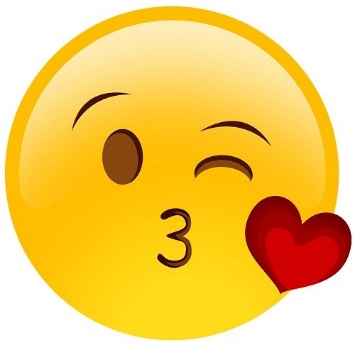 FECHA: JUEVES 23 DE ABRIL (2da hora: 8-9 a.m.)TEMA: DIA DEL IDIOMADESARROLLO:Hoy es el día del idioma español y para ello, vamos a exaltar la vida y obra de un gran escritor: Visita la página y realiza la lectura de la vida y obra de este gran escritor: https://www.biografiasyvidas.com/biografia/c/carrasquilla_tomas.htm Luego, observa el video animado “A la diestra de Dios Padre” https://www.youtube.com/watch?v=_afFfPWxZxsEscribe en el cuaderno:¿Qué encuentras de particular en la forma de hablar de los personajes de esta historia? ¿Consideras que nuestra forma de hablar determina quienes somos? ¿Por qué?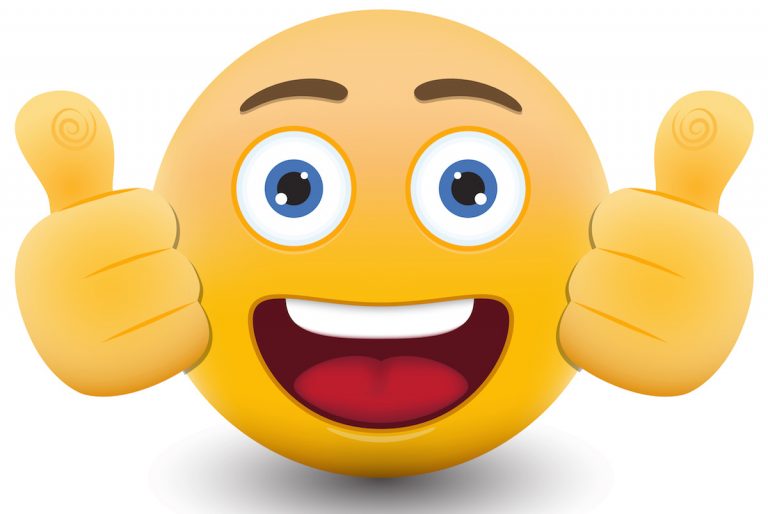 FECHA: VIERNES 24 DE ABRIL (4ta hora: 10:30-11:30 a.m.)TEMA: Escrito: ¿Cuéntame alguna experiencia significativa de estas vacaciones?DESARROLLO: escribe en tu cuaderno una experiencia significativa que hayas vivido en estas vacaciones. Haz uso de las mayúsculas y subráyalas.
En el correo que me envíes cuéntame cómo te pareció el trabajo de la semana… ¿muy pesado? ¿Mucho? ¿Interfirió en tu dinámica familiar?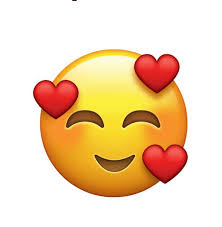 Esta información me servirá mucho para la planeación de la próxima semana…Abrazos!!!!Colegio 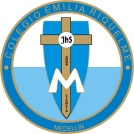 Emilia RiquelmeColegio Emilia RiquelmeÁrea: Lengua CastellanaGrado: 8°                Periodo: 2Docente: María Isabel Mazo A.Intensidad semanal: 4 horasPRODUCCIÓN TEXTUALIdentifico estrategias que garantizan coherencia, cohesión y pertinencia del texto.COMPRENSIÓN E INTERPRETACIÓN TEXTUALComprendo el sentido global de cada uno de los textos que leoLITERATURALeo con sentido crítico obras literarias de autores latinoamericanos.MEDIOS DE COMUNICACIÓN Y OTROS SISTEMAS SIMBÓLICOSSelecciono la información obtenida a través de los medios masivos, para satisfacer mis necesidades comunicativas.ÉTICA DE LA COMUNICACIÓNValoro, entiendo y adopto los aportes de la ortografía para la comprensión y producción de textos.PRODUCCIÓN TEXTUALIdentifico estrategias que garantizan coherencia, cohesión y pertinencia del texto.COMPRENSIÓN E INTERPRETACIÓN TEXTUALComprendo el sentido global de cada uno de los textos que leoLITERATURALeo con sentido crítico obras literarias de autores latinoamericanos.MEDIOS DE COMUNICACIÓN Y OTROS SISTEMAS SIMBÓLICOSSelecciono la información obtenida a través de los medios masivos, para satisfacer mis necesidades comunicativas.ÉTICA DE LA COMUNICACIÓNValoro, entiendo y adopto los aportes de la ortografía para la comprensión y producción de textos.PRODUCCIÓN TEXTUALIdentifico estrategias que garantizan coherencia, cohesión y pertinencia del texto.COMPRENSIÓN E INTERPRETACIÓN TEXTUALComprendo el sentido global de cada uno de los textos que leoLITERATURALeo con sentido crítico obras literarias de autores latinoamericanos.MEDIOS DE COMUNICACIÓN Y OTROS SISTEMAS SIMBÓLICOSSelecciono la información obtenida a través de los medios masivos, para satisfacer mis necesidades comunicativas.ÉTICA DE LA COMUNICACIÓNValoro, entiendo y adopto los aportes de la ortografía para la comprensión y producción de textos.TEMAS Literatura romántica, realista y costumbrista en ColombiaLos regionalismos y las palabras popularesTipos de oración según el verboEl resumenLa infografía La postalPalabras homófonasEl uso de las mayúsculasEstrategias de evaluación durante el aislamiento socialActividades enviadas a través del correo, participación en video conferencia, participación en el grupo de WhassApp, interacción con la docente en la realización de las actividadesActividades enviadas a través del correo, participación en video conferencia, participación en el grupo de WhassApp, interacción con la docente en la realización de las actividadesActividades enviadas a través del correo, participación en video conferencia, participación en el grupo de WhassApp, interacción con la docente en la realización de las actividades